Ч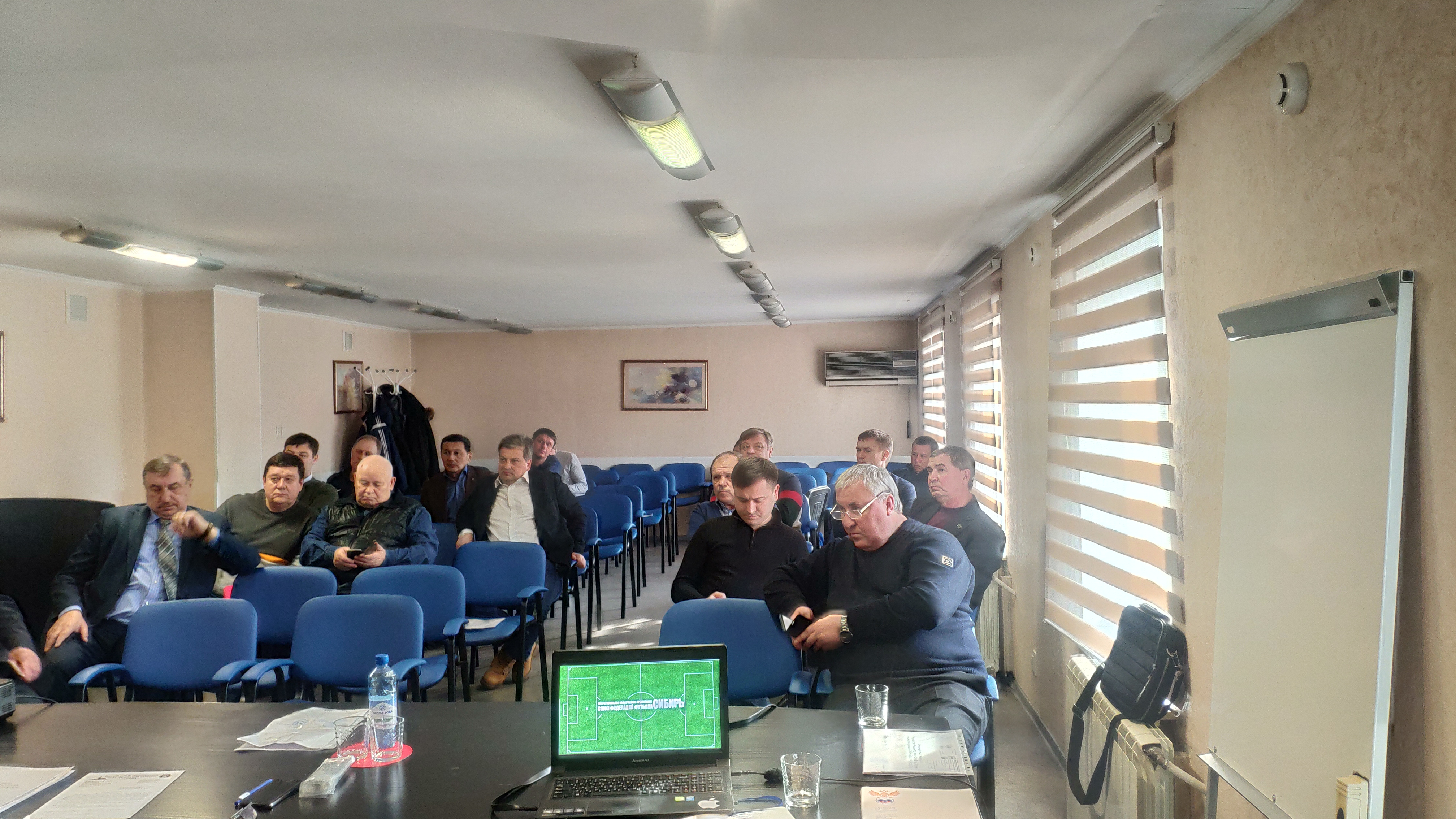 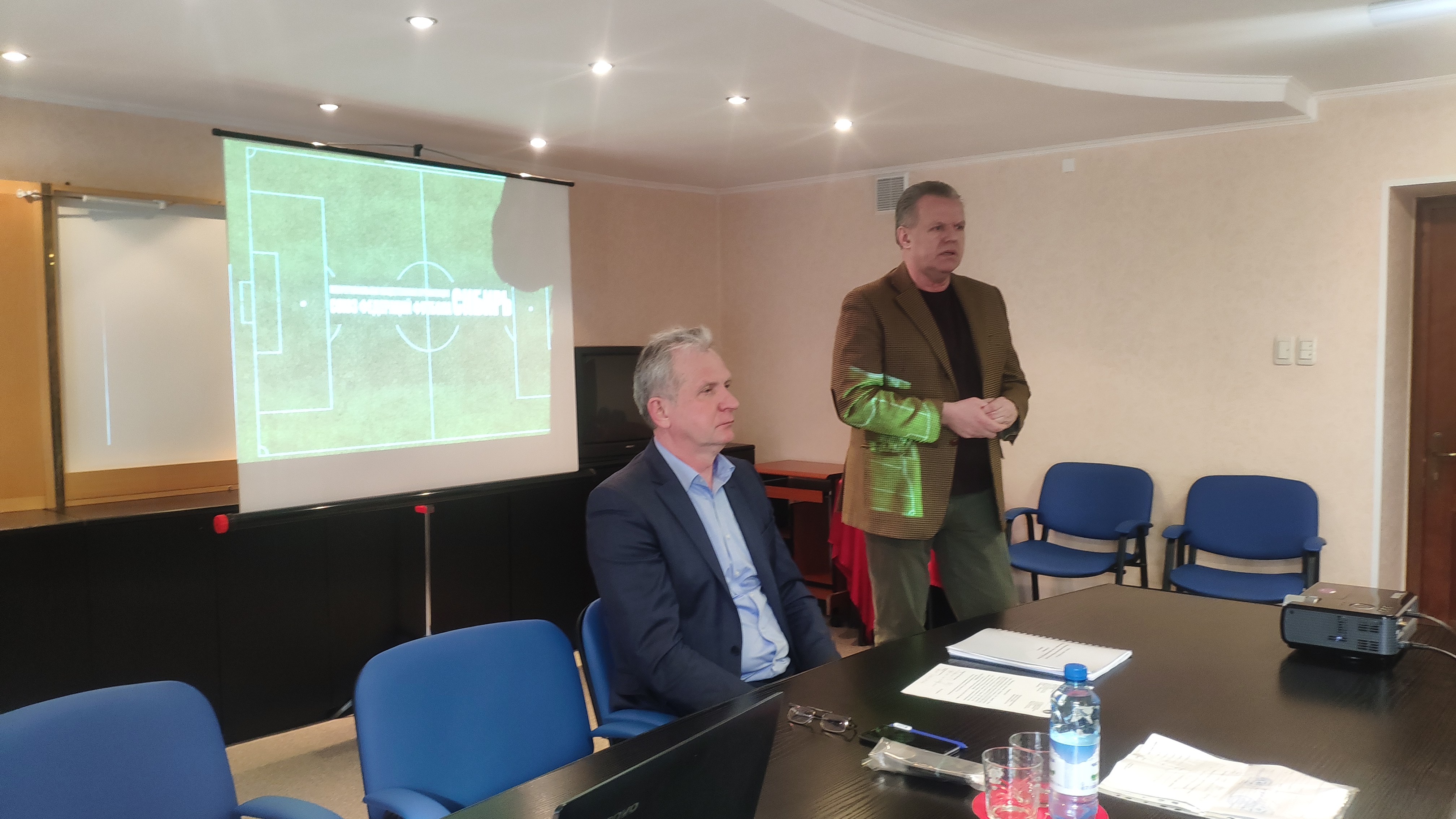 